Зарегистрировано в Минюсте России 25 декабря 2012 г. N 26370МИНИСТЕРСТВО ЗДРАВООХРАНЕНИЯ РОССИЙСКОЙ ФЕДЕРАЦИИПРИКАЗот 25 октября 2012 г. N 441нОБ УТВЕРЖДЕНИИ ПОРЯДКАОКАЗАНИЯ МЕДИЦИНСКОЙ ПОМОЩИ ДЕТЯМ ПО ПРОФИЛЮ "РЕВМАТОЛОГИЯ"В соответствии со статьей 37 Федерального закона от 21 ноября 2011 г. N 323-ФЗ "Об основах охраны здоровья граждан в Российской Федерации" (Собрание законодательства Российской Федерации, 2011, N 48, ст. 6724; 2012, N 26, ст. 3442, 3446) приказываю:1. Утвердить прилагаемый Порядок оказания медицинской помощи детям по профилю "ревматология".2. Признать утратившим силу приказ Министерства здравоохранения и социального развития Российской Федерации от 6 декабря 2010 г. N 1074н "Об утверждении Порядка оказания медицинской помощи детям с ревматическими болезнями" (зарегистрирован Министерством юстиции Российской Федерации 21 января 2011 г., регистрационный N 19551).МинистрВ.И.СКВОРЦОВАПриложениек приказу Министерства здравоохраненияРоссийской Федерацииот 25 октября 2012 г. N 441нПОРЯДОКОКАЗАНИЯ МЕДИЦИНСКОЙ ПОМОЩИ ДЕТЯМ ПО ПРОФИЛЮ "РЕВМАТОЛОГИЯ"1. Настоящий порядок устанавливает правила оказания медицинской помощи детям по профилю "ревматология" (далее - дети) в организациях, оказывающих медицинскую помощь (далее - медицинские организации).2. Медицинская помощь детям оказывается в виде:первичной медико-санитарной помощи;скорой, в том числе скорой специализированной, медицинской помощи;специализированной, в том числе высокотехнологичной, медицинской помощи.3. Медицинская помощь детям может оказываться в следующих условиях:амбулаторно (в условиях, не предусматривающих круглосуточное медицинское наблюдение и лечение);в дневном стационаре (в условиях, предусматривающих медицинское наблюдение и лечение в дневное время, не требующих круглосуточного медицинского наблюдения и лечения);стационарно (в условиях, обеспечивающих круглосуточное медицинское наблюдение и лечение).4. Первичная медико-санитарная помощь детям включает в себя мероприятия по профилактике ревматических болезней, диагностике, лечению заболеваний и состояний, медицинской реабилитации, формированию здорового образа жизни, санитарно-гигиеническому просвещению детей.5. Первичная медико-санитарная помощь детям включает:первичную доврачебную медико-санитарную помощь;первичную врачебную медико-санитарную помощь;первичную специализированную медико-санитарную помощь.Первичная доврачебная медико-санитарная помощь детям в амбулаторных условиях осуществляется медицинскими работниками со средним медицинским образованием.Первичная врачебная медико-санитарная помощь детям осуществляется врачом-педиатром участковым, врачом общей практики (семейным врачом).Первичная специализированная медико-санитарная помощь детям осуществляется врачом-ревматологом.В рамках первичной медико-санитарной помощи медицинская помощь детям в медицинских организациях, оказывающих медицинскую помощь в амбулаторных условиях, осуществляется врачом-педиатром участковым, врачом общей практики (семейным врачом), врачами-специалистами по специальностям, предусмотренным номенклатурой специальностей специалистов с высшим и послевузовским медицинским и фармацевтическим образованием в сфере здравоохранения Российской Федерации, утвержденной приказом Министерства здравоохранения и социального развития Российской Федерации от 23 апреля 2009 г. N 210н (зарегистрирован Минюстом России 5 июня 2009 г., регистрационный N 14032), с изменениями, внесенными приказом Министерства здравоохранения и социального развития Российской Федерации от 9 февраля 2011 г. N 94н (зарегистрирован Минюстом России 16 марта 2011 г., регистрационный N 20144) (далее - номенклатура специальностей), и медицинскими работниками со средним медицинским образованием.6. Скорая, в том числе скорая специализированная, медицинская помощь детям, требующим срочного медицинского вмешательства, оказывается фельдшерскими выездными бригадами скорой медицинской помощи, врачебными выездными бригадами скорой медицинской помощи в соответствии с приказом Министерства здравоохранения и социального развития Российской Федерации от 1 ноября 2004 г. N 179 "Об утверждении порядка оказания скорой медицинской помощи" (зарегистрирован Минюстом России 23 ноября 2004 г., регистрационный N 6136) с изменениями, внесенными приказами Министерства здравоохранения и социального развития Российской Федерации от 2 августа 2010 г. N 586н (зарегистрирован Минюстом России 30 августа 2010 г., регистрационный N 18289), от 15 марта 2011 г. N 202н (зарегистрирован Минюстом России 4 апреля 2011 г., регистрационный N 20390) и от 30 января 2012 г. N 65н (зарегистрирован Минюстом России 14 марта 2012 г., регистрационный N 23472).При оказании скорой медицинской помощи детям в случае необходимости осуществляется медицинская эвакуация, которая включает в себя санитарно-авиационную и санитарную эвакуацию.7. Бригада скорой медицинской помощи доставляет детей с угрожающими жизни состояниями в медицинские организации, имеющие в своей структуре отделение анестезиологии-реанимации или блок (палату) реанимации и интенсивной терапии и обеспечивающие круглосуточное медицинское наблюдение и лечение детей.8. При наличии медицинских показаний после устранения угрожающих жизни состояний дети переводятся в детское ревматологическое отделение (койки) медицинской организации для оказания специализированной медицинской помощи.9. При подозрении или выявлении у детей ревматических болезней врачи-педиатры участковые, врачи общей практики (семейные врачи) медицинских организаций направляют детей на консультацию в детский ревматологический кабинет медицинской организации.Правила организации деятельности, рекомендуемые штатные нормативы и стандарт оснащения детского ревматологического кабинета предусмотрены приложениями N 1 - 3 к настоящему Порядку.10. Медицинская помощь детям в медицинских организациях оказывается на основе взаимодействия врачей-ревматологов, врачей-педиатров участковых, врачей общей практики (семейных врачей).При наличии медицинских показаний лечение осуществляется с привлечением врачей-специалистов по специальностям, предусмотренным номенклатурой специальностей.Дети каждые три месяца врачом-ревматологом направляются к врачу-офтальмологу с целью выявления поражений органа зрения.11. При наличии медицинских показаний для проведения специализированного лечения в рамках оказания медицинской помощи в стационарных условиях с целью выработки тактики лечения, проведения интенсивной терапии, терапии генно-инженерными биологическими препаратами дети направляются в детское ревматологическое отделение (койки), Правила организации деятельности, рекомендуемые штатные нормативы и стандарт оснащения которого предусмотрены приложениями N 4 - 6 к настоящему Порядку.12. В медицинской организации, в структуре которой организовано детское ревматологическое отделение, для оказания специализированной помощи детям предусматривается отделение анестезиологии и реаниматологии или блок (палаты) реанимации и интенсивной терапии, иммунологической лаборатории с проточным цитофлюометром и оборудованием для определения иммунологических маркеров ревматических болезней, отделения лучевой диагностики, включая кабинет компьютерной томографии с программой для исследования суставов, а также эндоскопическое отделение.13. При наличии медицинских показаний к высокотехнологичным видам медицинской помощи такая помощь оказывается детям в соответствии с порядком оказания высокотехнологичной медицинской помощи.14. Противоревматическая терапия, в том числе генно-инженерными биологическими препаратами (внутримышечное и подкожное введение лекарственных средств), детям проводится в детском ревматологическом кабинете в амбулаторных условиях и в детском ревматологическом отделении (койки) в стационарных условиях.Внутривенное введение лекарственных средств, в том числе генно-инженерных биологических препаратов (противоревматических препаратов), проводится в детском ревматологическом отделении (койки) медицинской организации, имеющей в своей структуре отделение анестезиологии и реаниматологии или блок (палату) реанимации и интенсивной терапии.Детям, получающим противоревматические препараты, включая генно-инженерные биологические препараты, каждые 6 месяцев проводятся туберкулиновые пробы и компьютерное исследование органов грудной клетки с целью исключения туберкулеза. При наличии медицинских показаний дети направляются на консультацию к врачу-фтизиатру.15. По медицинским показаниям дети, нуждающиеся в эндопротезировании, направляются к врачу-травматологу-ортопеду для определения последующей тактики ведения ребенка.16. В случае если проведение медицинских манипуляций, связанных с оказанием медицинской помощи детям, может повлечь возникновение болевых ощущений, такие манипуляции должны проводиться с обезболиванием.Приложение N 1к Порядку оказаниямедицинской помощи детямпо профилю "ревматология",утвержденному приказомМинистерства здравоохраненияРоссийской Федерацииот 25 октября 2012 г. N 441нПРАВИЛАОРГАНИЗАЦИИ ДЕЯТЕЛЬНОСТИ ДЕТСКОГОРЕВМАТОЛОГИЧЕСКОГО КАБИНЕТА1. Настоящие правила устанавливают порядок организации деятельности детского ревматологического кабинета, который является структурным подразделением организации, оказывающей медицинскую помощь (далее - медицинская организация).2. Детский ревматологический кабинет медицинской организации (далее - Кабинет) создается для осуществления консультативной, диагностической и лечебной помощи детям.3. На должность врача-ревматолога Кабинета назначается специалист, соответствующий Квалификационным требованиям к специалистам с высшим и послевузовским медицинским и фармацевтическим образованием в сфере здравоохранения, утвержденным приказом Министерства здравоохранения и социального развития Российской Федерации от 7 июля 2009 г. N 415н (зарегистрирован Минюстом России 9 июля 2009 г., регистрационный N 14292), с изменениями, внесенными приказом Минздравсоцразвития России от 26 декабря 2011 г. N 1644н (зарегистрирован Минюстом России 18 апреля 2012 г., регистрационный N 23879), по специальности "ревматология".4. Структура и штатная численность Кабинета устанавливается руководителем медицинской организации исходя из объема проводимой лечебно-диагностической работы и численности детей на обслуживаемой территории с учетом рекомендуемых штатных нормативов, предусмотренных приложением N 2 к Порядку оказания медицинской помощи детям по профилю "ревматология", утвержденному настоящим приказом.Оснащение Кабинета осуществляется в соответствии со стандартом оснащения Кабинета, предусмотренным приложением N 3 к Порядку оказания медицинской помощи детям по профилю "ревматология", утвержденному настоящим приказом.5. Кабинет осуществляет следующие функции:оказание консультативной и лечебно-диагностической помощи детям, включая проведение противоревматической терапии, в том числе генно-инженерными биологическими препаратами (внутримышечное и подкожное введение лекарственных средств);оказание консультативной помощи врачам-педиатрам участковым, врачам общей практики (семейным врачам) с целью выявления детей группы риска по развитию ревматических болезней, а также детей с начальными проявлениями ревматических болезней;диспансерное наблюдение за детьми, в том числе получающими противоревматические и (или) генно-инженерные биологические препараты;при наличии медицинских показаний направление детей для оказания медицинской помощи в стационарных условиях;направление детей при наличии медицинских показаний на консультации в медицинские организации к врачам-специалистам по специальностям, предусмотренным номенклатурой специальностей специалистов с высшим и послевузовским медицинским и фармацевтическим образованием в сфере здравоохранения Российской Федерации, утвержденной приказом Минздравсоцразвития России от 23 апреля 2009 г. N 210н;разработка и организация выполнения индивидуальных программ реабилитации детей;осуществление профилактических мероприятий, направленных на предупреждение инвалидизации, рецидивов заболеваний у детей;направление детей на медико-социальную экспертизу для оформления инвалидности;организация и проведение санитарно-просветительной работы с детьми и родителями (законными представителями) по вопросам профилактики ревматических болезней у детей и ведению здорового образа жизни;участие в проведении анализа основных медико-статистических показателей заболеваемости, инвалидности и смертности у детей;ведение учетной и отчетной документации и представление отчетов о деятельности Кабинета.6. В Кабинете рекомендуется предусматривать:помещение для приема детей;процедурную для проведения противоревматической терапии, в том числе генно-инженерными биологическими препаратами (внутримышечное и подкожное введение лекарственных средств).7. Кабинет для обеспечения своей деятельности использует возможности всех лечебно-диагностических и вспомогательных подразделений медицинской организации, в составе которой он создан.Приложение N 2к Порядку оказаниямедицинской помощи детямпо профилю "ревматология",утвержденному приказомМинистерства здравоохраненияРоссийской Федерацииот 25 октября 2012 г. N 441нРЕКОМЕНДУЕМЫЕ ШТАТНЫЕ НОРМАТИВЫДЕТСКОГО РЕВМАТОЛОГИЧЕСКОГО КАБИНЕТА1. Рекомендуемые штатные нормативы врача-ревматолога детского ревматологического кабинета не распространяются на медицинские организации частной системы здравоохранения.2. Для районов с низкой плотностью населения и ограниченной транспортной доступностью медицинских организаций количество штатных единиц врача-ревматолога детского ревматологического кабинета устанавливается исходя из меньшей численности детского населения.3. Для организаций и территорий, подлежащих обслуживанию Федеральным медико-биологическим агентством, согласно распоряжению Правительства Российской Федерации от 21 августа 2006 г. N 1156-р (Собрание законодательства Российской Федерации, 2006, N 35, ст. 3774; N 49, ст. 5267; N 52, ст. 5614; 2008, N 11, ст. 1060; 2009, N 14, ст. 1727; 2010, N 3, ст. 336; N 18, ст. 2271; 2011, N 16, ст. 2303; N 21, ст. 3004; N 47, ст. 6699; N 51, ст. 7526; 2012, N 19, ст. 2410) количество штатных единиц врача-ревматолога детского ревматологического кабинета устанавливается вне зависимости от численности прикрепленного детского населения.Приложение N 3к Порядку оказаниямедицинской помощи детямпо профилю "ревматология",утвержденному приказомМинистерства здравоохраненияРоссийской Федерацииот 25 октября 2012 г. N 441нСТАНДАРТ ОСНАЩЕНИЯ ДЕТСКОГО РЕВМАТОЛОГИЧЕСКОГО КАБИНЕТА1. Стандарт оснащения детского ревматологического кабинета(за исключением оснащения процедурной для проведенияпротиворевматической терапии, в том числе генно-инженернымибиологическими препаратами (подкожное и внутримышечноевведение лекарственных средств))2. Стандарт оснащения процедурнойдетского ревматологического кабинета для проведенияпротиворевматической терапии, в том числе генно-инженернымибиологическими препаратами (подкожное и внутримышечноевведение лекарственных средств)Приложение N 4к Порядку оказаниямедицинской помощи детямпо профилю "ревматология",утвержденному приказомМинистерства здравоохраненияРоссийской Федерацииот 25 октября 2012 г. N 441нПРАВИЛАОРГАНИЗАЦИИ ДЕЯТЕЛЬНОСТИ ДЕТСКОГОРЕВМАТОЛОГИЧЕСКОГО ОТДЕЛЕНИЯ1. Настоящие правила устанавливают порядок организации деятельности детского ревматологического отделения в организациях, оказывающих медицинскую помощь (далее - медицинские организации).2. Детское ревматологическое отделение медицинской организации (далее - Отделение) создается как структурное подразделение медицинской организации.3. Отделение возглавляет заведующий, назначаемый на должность и освобождаемый от должности руководителем медицинской организации, в составе которой создано Отделение.На должность заведующего Отделением назначается специалист, соответствующий Квалификационным требованиям к специалистам с высшим и послевузовским медицинским и фармацевтическим образованием в сфере здравоохранения, утвержденным приказом Министерства здравоохранения и социального развития Российской Федерации от 7 июля 2009 г. N 415н, по специальности "ревматология".4. На должность врача Отделения назначается специалист, соответствующий Квалификационным требованиям к специалистам с высшим и послевузовским медицинским и фармацевтическим образованием в сфере здравоохранения, утвержденным приказом Министерства здравоохранения и социального развития Российской Федерации от 7 июля 2009 г. N 415н, по специальности "ревматология".5. Штатная численность медицинских работников определяется исходя из объема проводимой лечебно-диагностической работы и коечной мощности с учетом рекомендуемых штатных нормативов согласно приложению N 5 к Порядку оказания медицинской помощи детям по профилю "ревматология", утвержденному настоящим приказом, и утверждается руководителем медицинской организации, в составе которого оно создано.Оснащение Отделения осуществляется в соответствии со стандартом оснащения Отделения, предусмотренным приложением N 6 к Порядку оказания медицинской помощи детям по профилю "ревматология", утвержденному настоящим приказом.6. В структуре Отделения рекомендуется предусматривать:процедурную;процедурную для проведения противоревматической терапии, в том числе генно-инженерными биологическими препаратами (внутривенное, внутримышечное и подкожное введение лекарственных средств);дневной стационар, включающий: помещение для приема детей, помещения (палаты) для размещения детей; помещение для медицинских работников, помещение для диагностических и лечебных процедур, буфетную, помещение для сбора грязного белья, помещение для хранения чистого белья, санитарную комнату, туалет для медицинских работников, туалет для детей и их родителей;манипуляционную для проведения внутрисуставных инъекций;кабинет для массажа;помещение для занятий лечебной физкультурой.7. В Отделении рекомендуется предусматривать:палаты для детей, в том числе одноместные;кабинет заведующего;помещение для врачей;комнату для средних медицинских работников;кабинет старшей медицинской сестры;буфетную и раздаточную;столовую;помещение для сбора грязного белья;комнату для хранения медицинского оборудования;комнату для хранения чистого белья;помещение сестры-хозяйки;душевую и туалет для медицинского персонала;душевые и туалеты для детей;санитарную комнату;игровую комнату;учебный класс для детей;учебный класс клинической базы;комнату для отдыха родителей.8. Отделение осуществляет следующие функции:оказание специализированной, в том числе высокотехнологичной, медицинской помощи детям;осуществление реабилитации детей в стационарных условиях;проведение противоревматической терапии, в том числе генно-инженерными биологическими препаратами (внутривенное, внутримышечное и подкожное введение лекарственных средств);освоение и внедрение в практику новых эффективных методов профилактики, диагностики, лечения и реабилитации детей;осуществление профилактических мероприятий, направленных на предупреждение инвалидизации, рецидивов заболеваний у детей;разработка и проведение мероприятий по повышению качества лечебно-диагностической работы в Отделении и снижению больничной летальности у детей от ревматических болезней;повышение профессиональной квалификации медицинских работников по вопросам диагностики и оказания медицинской помощи детям;проведение санитарно-просветительной работы с детьми и родителями (законными представителями) по вопросам профилактики ревматических болезней у детей и ведению здорового образа жизни;оказание консультативной помощи врачам отделений стационара в вопросах профилактики, диагностики и лечения ревматических болезней у детей;участие в проведении анализа основных медико-статистических показателей заболеваемости, инвалидности и смертности у детей;ведение учетной и отчетной документации, предоставление отчетов о деятельности в установленном порядке, сбор данных для регистров, ведение которых предусмотрено законодательством Российской Федерации.9. Направление детей в Отделение на оказание специализированной медицинской помощи в стационарных условиях осуществляют врачи-ревматологи детского ревматологического кабинета, врачи-педиатры участковые, врачи общей практики (семейные врачи).10. Отделение может использоваться в качестве клинической базы образовательных учреждений среднего, высшего и дополнительного профессионального образования, а также научных организаций.11. Отделение для обеспечения своей деятельности использует возможности лечебно-диагностических и вспомогательных подразделений медицинской организации, в составе которой оно организовано.Приложение N 5к Порядку оказаниямедицинской помощи детямпо профилю "ревматология",утвержденному приказомМинистерства здравоохраненияРоссийской Федерацииот 25 октября 2012 г. N 441нРЕКОМЕНДУЕМЫЕ ШТАТНЫЕ НОРМАТИВЫДЕТСКОГО РЕВМАТОЛОГИЧЕСКОГО ОТДЕЛЕНИЯ <*>--------------------------------<*> Рекомендуемые штатные нормативы детского ревматологического отделения не распространяются на медицинские организации частной системы здравоохранения.Приложение N 6к Порядку оказаниямедицинской помощи детямпо профилю "ревматология",утвержденному приказомМинистерства здравоохраненияРоссийской Федерацииот 25 октября 2012 г. N 441нСТАНДАРТ ОСНАЩЕНИЯ ДЕТСКОГО РЕВМАТОЛОГИЧЕСКОГО ОТДЕЛЕНИЯ1. Стандарт оснащения детскогоревматологического отделения (мощностью 30 коек)(за исключением оснащения процедурной, процедурнойдля проведения противоревматической терапии, в том числегенно-инженерными биологическими препаратами (внутривенное,подкожное и внутримышечное введение лекарственных средств),манипуляционной для проведения внутрисуставных инъекций)2. Стандарт оснащения манипуляционной для проведениявнутрисуставных инъекций3. Стандарт оснащения процедурной4. Стандарт оснащения процедурной для проведенияпротиворевматической терапии, в том числе генно-инженернымибиологическими препаратами (внутривенное, подкожноеи внутримышечное введение лекарственных средств)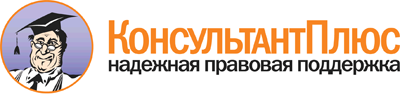  Приказ Минздрава России от 25.10.2012 N 441н
"Об утверждении Порядка оказания медицинской помощи детям по профилю "ревматология"
(Зарегистрировано в Минюсте России 25.12.2012 N 26370) Документ предоставлен КонсультантПлюс

www.consultant.ru 

Дата сохранения: 22.10.2015 
   N   п/п      Наименование должности         Количество штатных единиц     1.   Врач-ревматолог                 1 на 100 000 детей                2.   Медицинская сестра              1 на 1 врача-ревматолога          3.   Санитар                         1 на 1 детский ревматологический  кабинет (2 помещения)               N   п/п       Наименование оборудования (оснащения)      Количество, штук 1.   Стол рабочий                                             2        2.   Кресло рабочее                                           2        3.   Стул                                                     2        4.   Кушетка                                                  1        5.   Шкаф для хранения лекарственных средств                  1        6.   Холодильник                                              1        7.   Ростомер                                                 1        8.   Настольная лампа                                         2        9.   Тонометр  для  измерения артериального давления сманжетой для детей до года                               1        10.  Шкаф для хранения медицинских документов                 1        11.  Сантиметровая лента                                      1        12.  Бактерицидный облучатель воздуха                         1        13.  Ширма                                                    1        14.  Пеленальный стол                                         1        15.  Весы                                                     1        16.  Электронные весы для детей до года                       1        17.  Стетофонендоскоп                                         1        18.  Негатоскоп                                               1        19.  Медицинский термометр                                    3        20.  Шпатель                                            по требованию  21.  Емкости для сбора бытовых и медицинских отходов          2          N   п/п       Наименование оборудования (оснащения)      Количество, штук  1.  Кушетка                                                  1         2.  Стол рабочий                                             1         3.  Стул                                                     2         4.  Пеленальный стол                                         1         5.  Стол для медикаментов                                    1         6.  Холодильник                                              1         7.  Шкаф для хранения медицинских инструментов               1         8.  Шкаф для хранения лекарственных средств                  1         9.  Аптечка с противошоковыми препаратами для        оказания неотложной помощи                               1         10. Мешок Амбу                                               1         11. Емкости для обработки использованных             инструментов                                       по требованию   12. Бактерицидный облучатель воздуха                 рециркуляторного типа                                    1         13. Термометр медицинский                                    1         14. Стетофонендоскоп                                         1         15. Тонометр для измерения артериального давления с  манжетой для детей до года                               1         16. Емкости для дезинфекции инструментария и         расходных материалов                               по требованию   17. Емкости для сбора бытовых и медицинских отходов          2          N    п/п          Наименование должности         Количество штатных единиц 1.    Заведующий отделением -               врач-ревматолог                              1 на 30 коек        2.    Врач-ревматолог                              1 на 15 коек        3.    Врач по лечебной физкультуре                0,5 на 30 коек       4.    Медицинский психолог                        0,5 на 30 коек       5.    Медицинская сестра палатная               9,5 на 30 коек (для    обеспечения круглосуточной           работы)          6.    Медицинская сестра процедурной               2 на 30 коек        7.    Медицинская   сестра  (манипуляционнойдля     проведения     внутрисуставныхинъекций)                                    1 на 30 коек        8.    Медицинская  сестра  (процедурной  дляпроведения        противоревматическойтерапии, в том числе генно-инженернымибиологическими препаратами)                  1 на 30 коек        9.    Медицинская сестра по массажу                1 на 30 коек        10.   Инструктор по лечебной физкультуре           1 на 30 коек        11.   Старшая медицинская сестра                   1 на 30 коек        12.   Младшая медицинская сестра по уходу забольными                                  9,5 на 30 коек (для    обеспечения круглосуточной           работы)          13.   Санитар (буфетчица)                          2 на 30 коек        14.   Сестра-хозяйка                               1 на 30 коек        15.   Социальный работник                         0,5 на 30 коек       16.   Санитар                                      2 на 30 коек        17.   Врач-ревматолог (дневного стационара)        1 на 15 коек        18.   Медицинская  сестра палатная (дневногостационара)                                  1 на 15 коек        19.   Медицинская     сестра    (процедурнойдневного   стационара  для  проведенияпротиворевматической  терапии,  в  томчисле генно-инженерными биологическимипрепаратами)                                 1 на 15 коек        20.   Младшая медицинская сестра по уходу забольными (дневного стационара)               1 на 15 коек        21.   Санитар (дневного стационара)                1 на 15 коек          N   п/п      Наименование оборудования (оснащения)       Количество, штук 1.   Функциональная кровать                            по числу коек   2.   Функциональные  кровати   для   детей   грудноговозраста                                          по требованию   3.   Кроватки с подогревом или матрасики для обогрева  по требованию   4.   Кислородная подводка                                1 на койку    5.   Противопролежневые матрасы                        по требованию   6.   Прикроватный столик                               по числу коек   7.   Прикроватная информационная доска (маркерная)     по числу коек   8.   Кресло-каталка                                          4         9.   Тележка (каталка) для перевозки больных                 4         10.  Тележка грузовая межкорпусная                           2         11.  Холодильник                                         не менее 2    12.  Весы электронные для детей до года                      1         13.  Весы                                                    1         14.  Ростомер                                                1         15.  Негатоскоп                                              2         16.  Тонометр для измерения артериального давления  сманжетой для детей до года                         1 на 1 врача   17.  Стетофонендоскоп                                   1 на 1 врача   18.  Бактерицидный облучатель воздуха,  в  том  числепереносной                                        по требованию   19.  Инфузомат                                         по требованию   20.  Перфузор                                          по требованию   21.  Кардиомонитор    с    неинвазивным    измерениемартериального   давления,    частоты    дыхания,насыщения крови кислородом                        по требованию   22.  Пеленальный стол                                  по требованию   23.  Емкости для сбора бытовых и медицинских отходов         2           N   п/п      Наименование оборудования (оснащения)       Количество, штук 1.   Операционный стол                                       1         2.   Бестеневая лампа                                        1         3.   Шприцевая помпа                                   по требованию   4.   Кислородная подводка                                    1         5.   Аптечка с противошоковыми препаратами для скоройпомощи                                                  1         6.   Мешок Амбу                                        по требованию   7.   Манипуляционный стол                                    1         8.   Холодильник                                             1         9.   Шкаф для хранения лекарственных средств                 1         10.  Вытяжной шкаф                                           1         11.  Бактерицидный         облучатель         воздухарециркуляторного типа                               1 на койку    12.  Емкости   для   дезинфекции   инструментария   ирасходных материалов                              по требованию   13.  Емкости для сбора бытовых и медицинских отходов         2           N   п/п      Наименование оборудования (оснащения)       Количество, штук 1.   Кресло для забора крови                                 1         2.   Кушетка                                                 1         3.   Бестеневая лампа                                        1         4.   Шприцевая помпа                                   по требованию   5.   Кислородная подводка                                    1         6.   Аптечка с противошоковыми препаратами для скоройпомощи, аптечка анти-СПИД, аптечки первой помощипри атипичной пневмонии                                 1         7.   Мешок Амбу                                        по требованию   8.   Холодильная камера для хранения препаратов крови        1         9.   Бактерицидный         облучатель         воздухарециркуляторного типа                                   1         10.  Тромбомиксер                                            1         11.  Аппарат для размораживания плазмы                       1         12.  Вытяжной шкаф                                           1         13.  Манипуляционный стол                                    1         14.  Шкаф для хранения лекарственных веществ                 1         15.  Емкость   для   дезинфекции   инструментария   ирасходных материалов                              по требованию   16.  Емкость для сбора бытовых и медицинских отходов         2           N   п/п       Наименование оборудования (оснащения)      Количество, штук 1.   Кровать                                                  4        2.   Кровать для детей грудного возраста                по требованию  3.   Кислородная подводка                                1 на койку    4.   Прикроватный столик                                по числу коек  5.   Стол рабочий                                             1        6.   Стул                                                     2        7.   Стол для медикаментов                                    1        8.   Холодильник                                              1        9.   Шкаф  для  хранения   лекарственных   средств   имедицинских инструментов                                 1        10.  Аптечка   с   противошоковыми   препаратами   длянеотложной помощи                                        1        11.  Мешок Амбу                                         по требованию  12.  Монитор с определением температуры тела,  частотыдыхания, пульсоксиметрией,  электрокардиографией,неинвазивным измерением артериального давления     1 на 1 койку   13.  Аппарат искусственной вентиляции легких                  1        14.  Переносной набор для реанимации                          1        15.  Глюкометр                                                1        16.  Инфузомат                                           1 на койку    17.  Перфузор                                            2 на койку    18.  Тонометр для измерения артериального  давления  сманжетой для детей до года                               1        19.  Бактерицидный облучатель воздуха рециркуляторноготипа                                                     1        20.  Пеленальный стол                                         1        21.  Термометр                                          по требованию  22.  Стетофонендоскоп                                         1        23.  Емкость   для   дезинфекции   инструментария    ирасходных материалов                               по требованию  24.  Емкость для сбора бытовых и медицинских отходов          2        